                            UNLIMITED FOOTBALL LINE-UP SHEET(MANDATORY – MUST BE SUBMITTED WITHIN 2 BUSINESS DAYS)The	Boys and Girls Club hereby reports that the following players participated in the game referenced above. We agree that all players and staff listed are in good standing and have been reported on the team roster. We further understand that any falsification represented in this line-up sheet may result in forfeiture of games because the responsibility for a true and accurate submission rests with the Club.PLEASE LIST ONLY THE PLAYERS THAT PARTICIPATED IN THIS GAME.PRINT FULL NAME, DATE OF BIRTH, AND JERSEY NUMBER BELOW:COACHES NAMES AND TEAM MANAGERSEJECTED PLAYER/COACH: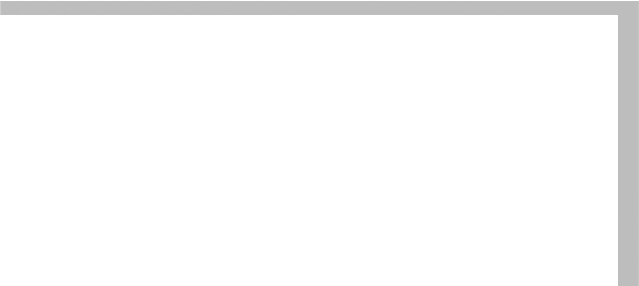 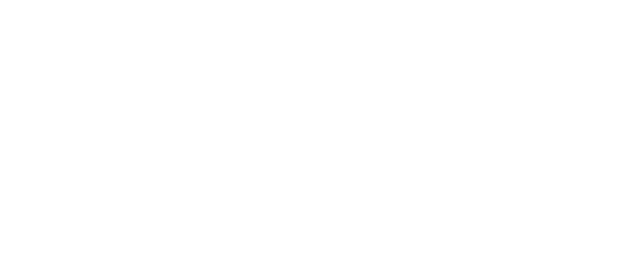 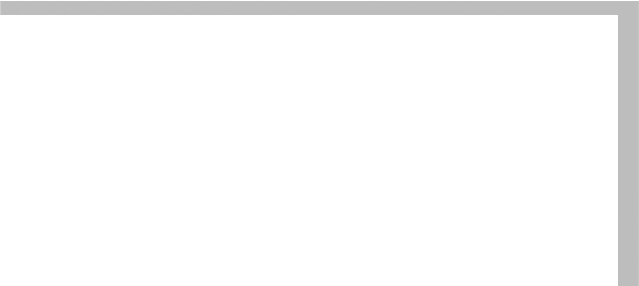 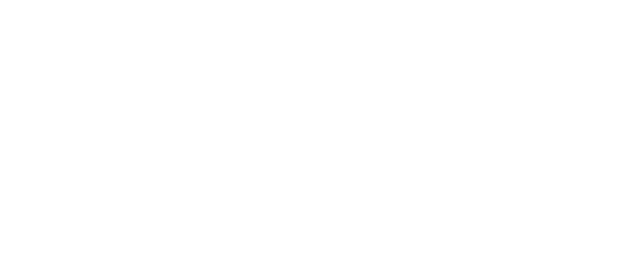 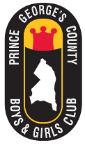 Lawrence SedgwickExecutive Director301 446-6800Executive.Director@pgcbgc.comByron ThompsonCounty-Wide Sports Coordinator(301) 446- 6818Byron.Thompson@pgparks.comTevon LittletonScore Keeper301-446-6821Tevon.Littleton@pgparks.comDate:Team:Age:Field:League:Time:Player’s NameD.O.B.Jersey #COMPLETED BY SPORTS SUPERVISOR ONLYCOMPLETED BY SPORTS SUPERVISOR ONLYCOMPLETED BY SPORTS SUPERVISOR ONLYCOMPLETED BY SPORTS SUPERVISOR ONLYPlayer’s NameD.O.B.Jersey #FORM OF IDENTIFICATIONFORM OF IDENTIFICATIONFORM OF IDENTIFICATIONFORM OF IDENTIFICATIONPlayer’s NameD.O.B.Jersey #MVA IDPASSPORTYC/OtherNOIDCOMPLETED BY SPORTS SUPERVISOR ONLYCOMPLETED BY SPORTS SUPERVISOR ONLYCOMPLETED BY SPORTS SUPERVISOR ONLYCOMPLETED BY SPORTS SUPERVISOR ONLYHead Coach:Team Assistant:Assistant Coach:Assistant Coach:Assistant Coach:GAME DETAILS AND SUMMARY (I.E. SAFETY CONCERNS / BEHAVIORAL ISSUES)GAME DETAILS AND SUMMARY (I.E. SAFETY CONCERNS / BEHAVIORAL ISSUES)GAME DETAILS AND SUMMARY (I.E. SAFETY CONCERNS / BEHAVIORAL ISSUES)WERE RESTRAINING ROPES UP?YES     NOPlayer NameJersey #Coach NameCoach NameOFFICIALS MUST SIGN LINE-UP SHEET IF A PLAYER OR COACH IS EJECTED FROM THE GAME.OFFICIALS MUST SIGN LINE-UP SHEET IF A PLAYER OR COACH IS EJECTED FROM THE GAME.OFFICIALS MUST SIGN LINE-UP SHEET IF A PLAYER OR COACH IS EJECTED FROM THE GAME.OFFICIALS MUST SIGN LINE-UP SHEET IF A PLAYER OR COACH IS EJECTED FROM THE GAME.OFFICIALS MUST SIGN LINE-UP SHEET IF A PLAYER OR COACH IS EJECTED FROM THE GAME.Official’s Signature:Official’s Signature:Official’s Signature:Official’s Signature:Date:Home Team:Visiting Team:-Names--Scores-Sports Supervisor Name:Signature: